2021年12月　英会話サロン “English Café” 　　月会費：10,000円（月5回）12,000円 (取り放題）　or 1回3,000円Gospel/Session　1) Dec.  12, (Sun.)12:30-14:00  Gospel (w/Larry Ransome, 大久保和慧）  参加費：　2,000円(w/drinks)　　　　　　　　　　 14:00-17:00  Jazz Session   w/糸原摩理(p), 近藤哲生(b), Larry Ransome(d)　　参加費：　2,000円（w/drinks)  2)　Jazz Class　(w/Mari Itohara):  土曜日に開催しています。　詳細は、伊藤まで。　　　　　3) 英語作文・論文の添削指導を希望されます方は伊藤まで。Sun.Mon.Tue.Tue.Wed.ThursThursFri.Sat.Sat.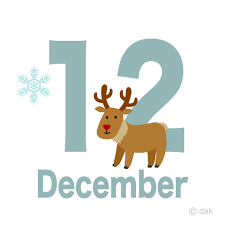 1　10:00 – 11:30  英会話(A)    Stephen11:30 – 13:00  英会話(B/C)  Stephen210:00 – 11:30 英会話(B/C)  Sam310:00 – 11:30  英会話(A)    Sam11:30 – 13:00  英会話(B/C)  Sam310:00 – 11:30  英会話(A)    Sam11:30 – 13:00  英会話(B/C)  Sam416:00– 17:30  IanBusiness English Café416:00– 17:30  IanBusiness English Café56710:00 – 11:30 英会話(B/C)  　　　　　　　　   Stephen19:30-21:00 お仕事帰りの英会話　Stephen810:00 – 11:30  英会話(A)    Stephen11:30 – 13:00  英会話(B/C)  Stephen810:00 – 11:30  英会話(A)    Stephen11:30 – 13:00  英会話(B/C)  Stephen910:00 – 11:30 英会話(B/C)  Sam1010:00 – 11:30  英会話(A)    Sam11:30 – 13:00  英会話(B/C)  Sam1010:00 – 11:30  英会話(A)    Sam11:30 – 13:00  英会話(B/C)  Sam1010:00 – 11:30  英会話(A)    Sam11:30 – 13:00  英会話(B/C)  Sam1116:00 – 17:30  IanBusiness English Café1212:30-14:00英語でGospelを歌おう   14:00-17:00♪Session@JETS131410:00 – 11:30 英会話(B/C)  　　　　　　　　   Stephen19:30-21:00 お仕事帰りの英会話　Stephen 1510:00 – 11:30  英会話(A)    Stephen11:30 – 13:00  英会話(B/C)  Stephen 1510:00 – 11:30  英会話(A)    Stephen11:30 – 13:00  英会話(B/C)  Stephen 1610:00 – 11:30 英会話(B/C)  Sam1710:00 – 11:30  英会話(A)    Sam11:30 – 13:00  英会話(B/C)  Sam1710:00 – 11:30  英会話(A)    Sam11:30 – 13:00  英会話(B/C)  Sam1816:00 – 17:30  IanBusiness English Café1816:00 – 17:30  IanBusiness English Café19202110:00 – 11:30 英会話(B/C)  　　　　　　　　   Stephen19:30-21:00 お仕事帰りの英会話　Stephen　　　　　　　　　　　　　　　　2110:00 – 11:30 英会話(B/C)  　　　　　　　　   Stephen19:30-21:00 お仕事帰りの英会話　Stephen　　　　　　　　　　　　　　　　2210:00 – 11:30  英会話(A)    Stephen11:30 – 13:00  英会話(B/C)  Stephen2310:00 – 11:30 英会話(B/C)  Sam2410:00 – 11:30  英会話(A)    Sam11:30 – 13:00  英会話(B/C)  Sam2410:00 – 11:30  英会話(A)    Sam11:30 – 13:00  英会話(B/C)  Sam25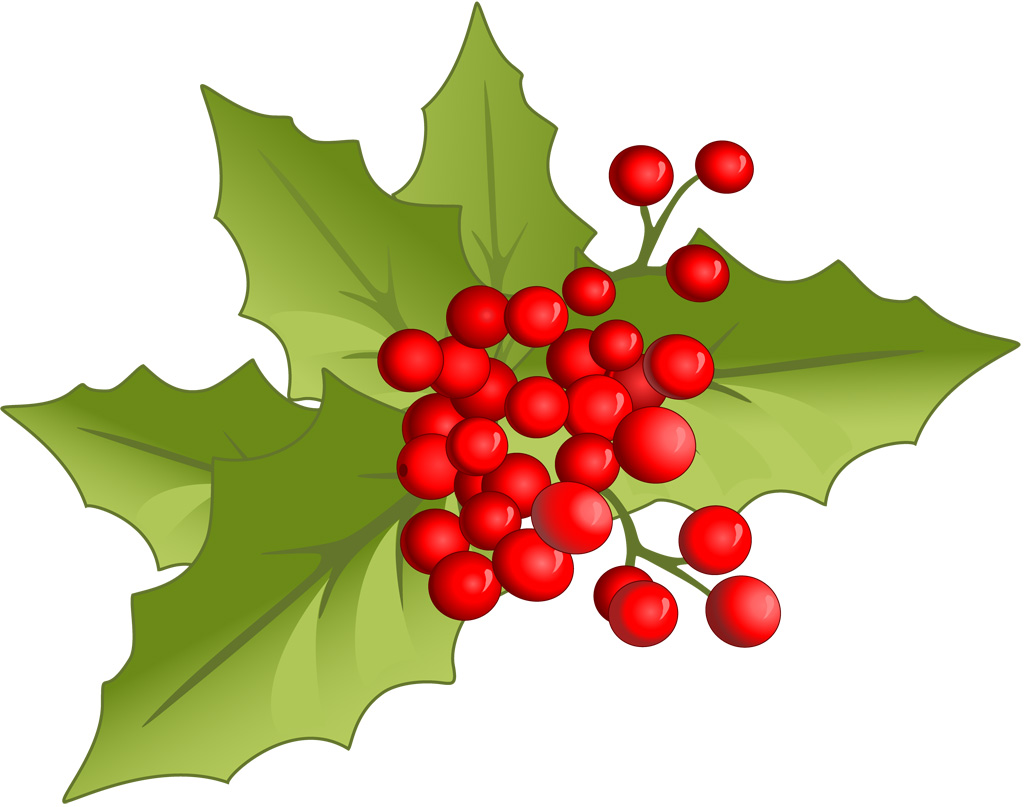 16:00 – 17:30  IanBusiness English Café2516:00 – 17:30  IanBusiness English Café2627Happy Holidays!    　　Ｓｅｅ　ｙｏｕ　ｏｎ　Ｗｅｄｎｅｓｄａｙ，　Ｊａｎｕａｒｙ　５，　２０２２！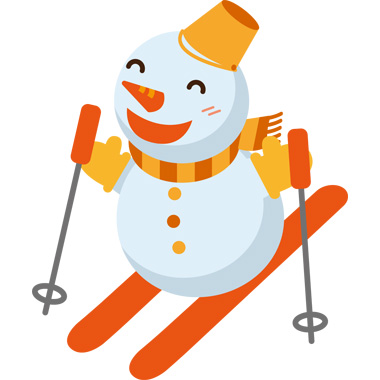 Happy Holidays!    　　Ｓｅｅ　ｙｏｕ　ｏｎ　Ｗｅｄｎｅｓｄａｙ，　Ｊａｎｕａｒｙ　５，　２０２２！Happy Holidays!    　　Ｓｅｅ　ｙｏｕ　ｏｎ　Ｗｅｄｎｅｓｄａｙ，　Ｊａｎｕａｒｙ　５，　２０２２！Happy Holidays!    　　Ｓｅｅ　ｙｏｕ　ｏｎ　Ｗｅｄｎｅｓｄａｙ，　Ｊａｎｕａｒｙ　５，　２０２２！Happy Holidays!    　　Ｓｅｅ　ｙｏｕ　ｏｎ　Ｗｅｄｎｅｓｄａｙ，　Ｊａｎｕａｒｙ　５，　２０２２！Happy Holidays!    　　Ｓｅｅ　ｙｏｕ　ｏｎ　Ｗｅｄｎｅｓｄａｙ，　Ｊａｎｕａｒｙ　５，　２０２２！Happy Holidays!    　　Ｓｅｅ　ｙｏｕ　ｏｎ　Ｗｅｄｎｅｓｄａｙ，　Ｊａｎｕａｒｙ　５，　２０２２！Happy Holidays!    　　Ｓｅｅ　ｙｏｕ　ｏｎ　Ｗｅｄｎｅｓｄａｙ，　Ｊａｎｕａｒｙ　５，　２０２２！